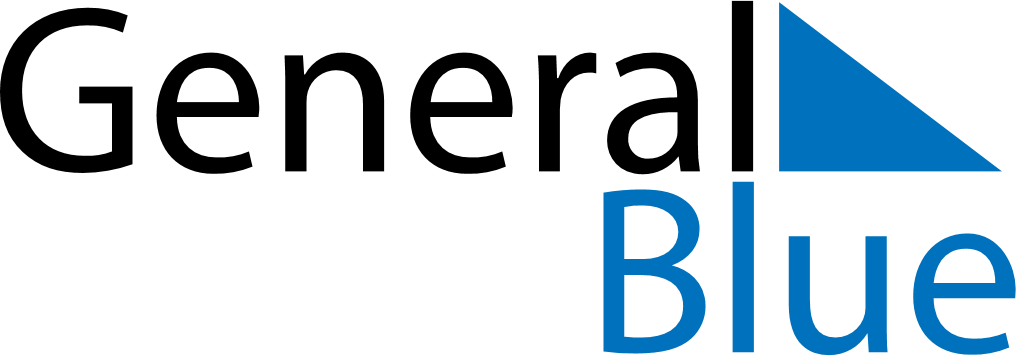 July 2024July 2024July 2024July 2024July 2024July 2024Espoo, Uusimaa, FinlandEspoo, Uusimaa, FinlandEspoo, Uusimaa, FinlandEspoo, Uusimaa, FinlandEspoo, Uusimaa, FinlandEspoo, Uusimaa, FinlandSunday Monday Tuesday Wednesday Thursday Friday Saturday 1 2 3 4 5 6 Sunrise: 4:01 AM Sunset: 10:48 PM Daylight: 18 hours and 47 minutes. Sunrise: 4:02 AM Sunset: 10:48 PM Daylight: 18 hours and 45 minutes. Sunrise: 4:03 AM Sunset: 10:47 PM Daylight: 18 hours and 43 minutes. Sunrise: 4:05 AM Sunset: 10:46 PM Daylight: 18 hours and 41 minutes. Sunrise: 4:06 AM Sunset: 10:45 PM Daylight: 18 hours and 38 minutes. Sunrise: 4:08 AM Sunset: 10:44 PM Daylight: 18 hours and 36 minutes. 7 8 9 10 11 12 13 Sunrise: 4:09 AM Sunset: 10:43 PM Daylight: 18 hours and 33 minutes. Sunrise: 4:11 AM Sunset: 10:41 PM Daylight: 18 hours and 30 minutes. Sunrise: 4:12 AM Sunset: 10:40 PM Daylight: 18 hours and 27 minutes. Sunrise: 4:14 AM Sunset: 10:39 PM Daylight: 18 hours and 24 minutes. Sunrise: 4:16 AM Sunset: 10:37 PM Daylight: 18 hours and 21 minutes. Sunrise: 4:17 AM Sunset: 10:36 PM Daylight: 18 hours and 18 minutes. Sunrise: 4:19 AM Sunset: 10:34 PM Daylight: 18 hours and 14 minutes. 14 15 16 17 18 19 20 Sunrise: 4:21 AM Sunset: 10:32 PM Daylight: 18 hours and 11 minutes. Sunrise: 4:23 AM Sunset: 10:31 PM Daylight: 18 hours and 7 minutes. Sunrise: 4:25 AM Sunset: 10:29 PM Daylight: 18 hours and 3 minutes. Sunrise: 4:27 AM Sunset: 10:27 PM Daylight: 17 hours and 59 minutes. Sunrise: 4:29 AM Sunset: 10:25 PM Daylight: 17 hours and 55 minutes. Sunrise: 4:31 AM Sunset: 10:23 PM Daylight: 17 hours and 51 minutes. Sunrise: 4:33 AM Sunset: 10:21 PM Daylight: 17 hours and 47 minutes. 21 22 23 24 25 26 27 Sunrise: 4:36 AM Sunset: 10:19 PM Daylight: 17 hours and 43 minutes. Sunrise: 4:38 AM Sunset: 10:17 PM Daylight: 17 hours and 39 minutes. Sunrise: 4:40 AM Sunset: 10:15 PM Daylight: 17 hours and 34 minutes. Sunrise: 4:42 AM Sunset: 10:13 PM Daylight: 17 hours and 30 minutes. Sunrise: 4:45 AM Sunset: 10:10 PM Daylight: 17 hours and 25 minutes. Sunrise: 4:47 AM Sunset: 10:08 PM Daylight: 17 hours and 21 minutes. Sunrise: 4:49 AM Sunset: 10:06 PM Daylight: 17 hours and 16 minutes. 28 29 30 31 Sunrise: 4:51 AM Sunset: 10:03 PM Daylight: 17 hours and 11 minutes. Sunrise: 4:54 AM Sunset: 10:01 PM Daylight: 17 hours and 7 minutes. Sunrise: 4:56 AM Sunset: 9:59 PM Daylight: 17 hours and 2 minutes. Sunrise: 4:58 AM Sunset: 9:56 PM Daylight: 16 hours and 57 minutes. 